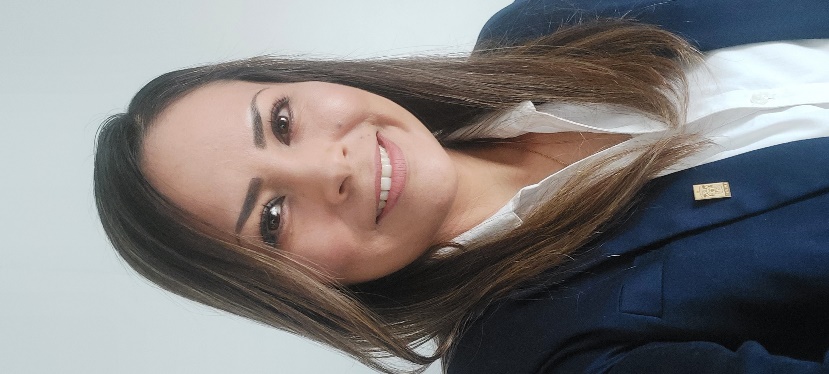 Profesora del Departamento de Recursos Humanos del Centro Universitario de Ciencias Económico Administrativas (CUCEA) de la Universidad de Guadalajara.Egresada de la Licenciatura en Recursos Humanos por la Universidad de Guadalajara con Maestra en Tecnologías para el Aprendizaje con orientación a Docencia por la misma Universidad. Diplomado en Diseño Didáctico Instruccional para E-Learning, en Net-Learning, Argentina. Y algunos otros cursos como: Alternativas para el Diseño del Salario Emocional; Cómo manejar Conversaciones Difíciles; Todo sobre la Nómina y Contpaq¡Nominas; Recursos, medios y estrategias para el aprendizaje, aplicados en ambientes virtuales colaborativos; Reforma Laboral; Proceso de Formación y Desarrollo; XVIII Encuentro internacional de educación a distancia “Inclusión social y convivencialidad”; IV Congreso Internacional de Tecnologías para el Aprendizaje “La educación y los Retos de la Interculturalidad”;  entre otros.Actualmente cuento con la certificación de Competencia Laboral en el Estándar de Competencia “Ejecución de sesiones de Coaching” Inscrito en el Registro Nacional de Estándares de Competencia con clave: EC0204, otorgado por EL CONSEJO NACIONAL DE NORMALIZACIÓN Y CERTIFICACIÓN DE COMPETENCIAS LABORALES, con Folio CONOCER: D-0017142921.Mi área de especialidad es la gestión del talento humano, por ello las materias que imparto y he impartido a lo largo de mi trayecto como docente son: Administración de las Compensaciones, Administración de Recursos Humanos, Dotación e Inducción de los Recursos Humanos, Capacitación y Desarrollo de Personal, Promoción y Evaluación de la Productividad, Planeación de Recursos Humanos, Recursos Humanos I, Recursos Humanos II, Planeación I y Ética Profesional.En la Universidad de Guadalajara del 2010 a la fecha, como parte de mis actividades docentes trabajo con alrededor de 10 a 12 grupos por semestre. Además del Diseño e implementación, tanto cursos en línea como presenciales. Diseño y creación de material y recursos didácticos (vídeos educativos, presentaciones, recursos interactivos, etc.). Diseño instruccional de cursos para la modalidad enriquecida (BL), como apoyo a la Unidad de Diseño de CTA. Revisión y actualización de programas de estudio (como parte del trabajo de las academias). Revisión y firma de Actas de titulación (como miembro del comité de titulación de la Licenciatura en Recursos Humanos). Dirección de proyectos para titulación (tesis, experiencia profesional). Asesoría académica-personal a estudiantes de primer ingreso (tutorías de inicio). Asesorías a estudiantes en artículo 35 o a aquellos que me solicitan, a través de tutoría de Trayectoria. Tutoría en prácticas profesionales en la modalidad IN-SITU y por Experiencia profesional.Del 2010 al 2013 también me desempeñé como Técnico Administrativo en Secretaría Administrativa del Centro Universitario de Ciencias Económico Administrativas (CUCEA) de la Universidad de Guadalajara. En el sector privado colaboré en dos empresas distintas, directamente en el área de Recursos Humanos, como encargada de la gestión del talento humano, en donde parte de mis funciones principales eran: Altas, bajas y modificación de salarios (IDSE, SUA); Cálculo mensuales y bimestrales para pagos al IMSS; Cálculo de salario y prestaciones; Finiquitos; Cálculo y pago de nómina; Manejo de conflictos laborales; Control de empleados fijos y eventuales, entre otras.